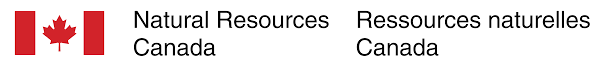 Canadians’ Awareness, Knowledge and Attitudes Related to Zero Emission Vehicles (ZEVs)Final ReportPrepared for Natural Resources Supplier: EKOS RESEARCH ASSOCIATES INC.Contract Number: 23483-220220/001/CYContract Value: $69,049.10Award Date: June 28, 2021Delivery Date: November 15, 2021Registration Number: POR 021-21For more information on this report, please contact NRCan at: nrcan.por-rop.rncan@canada.caCe rapport est aussi disponible en françaisCanadians’ Awareness, Knowledge and Attitudes Related to Zero Emission Vehicles (ZEVs)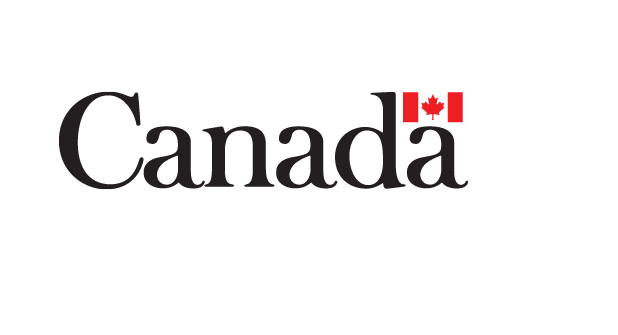 Final ReportPrepared for Natural Resources Supplier name: EKOS RESEARCH ASSOCIATES INC.Date: November 15, 2021This research report presents the results of an online survey conducted by EKOS Research Associates Inc. on behalf of Natural Resources Canada. The research involved an online survey of 3,449 Canadians. The survey was conducted across  in both official languages. The field dates for the survey were July 16-August 3, 2021.Cette publication est aussi disponible en français sous le titre : Sensibilisation, connaissances et attitudes des Canadiens par rapport aux véhicules à émission zéro (VEZ).This publication may be reproduced for non-commercial purposes only. Prior written permission must be obtained from Natural Resources Canada.For more information on this report, please contact Natural Resources Canada at: nrcan.por-rop.rncan@canada.caCatalogue Number: M144-311/2021E-PDFInternational Standard Book Number (ISBN): 978-0-660-41008-1Related publications (registration number: POR 021-21)Catalogue Number: M144-311/2021F-PDFISBN: 978-0-660-41009-8© Her Majesty the Queen in Right of Canada, as represented by the Minister of Public Works and Government Services, 2021Table of Contents	Summary	4A.	Background and Objectives	4B.	Methodology	4C.	Key Findings	5D.	Contract Value	9E.	Political Neutrality Certification	9Detailed Findings	10A.	Intention to Purchase/Lease a Vehicle	10B.	Ownership and Intention to Purchase/Lease an Electric Vehicle	16C.	Experience with Zero Emission Vehicles	20D.	Familiarity and Views on Zero Emission Vehicle Features	25E.	Awareness and Support for Government Rebates	37Appendices	40A.	Methodological Details	40B.	Survey Questionnaire	45SummaryBackground and ObjectivesTo date the Government of Canada has invested more than $1B in support of ZEVs, has made long-term commitments to accelerating ZEV adoption, and has committed to a mandatory target of 100 per cent of light-duty vehicles sales by 2035.As indication of the Government’s commitment to achieving these targets, the Strengthened Climate Plan of December 2020 confirmed new investments of $287M for ZEV vehicle purchase rebates ($587M total to-date), and $150M for charging infrastructure ($460M total to-date), along with a commitment to “work with partners in the year ahead on supply-side policy options”. For the Government to achieve its ZEV targets, awareness, knowledge and public confidence in ZEV technologies have been acknowledged by all stakeholders as critical. Although various parties in Canada have conducted sporadic consumer surveys over the past decade that seek to measure these factors in the Canadian general public, these have not been designed as baseline surveys to then be repeated consistently over time, so comparison between years of the fast-evolving consumer perspectives on ZEVs cannot be undertaken with scientific rigour.Consequently, NRCan commissioned EKOS Research Associates to undertake a baseline survey of Canadians examining their awareness, knowledge and confidence in ZEVs. This survey will be repeated on an annual or bi-annual basis, and will provide key performance indicators on the success of efforts to rapidly increase consumer confidence and action on the purchase of ZEV technologies. MethodologyThe research involved an online survey of 3,449 Canadians. The survey was conducted across  in both official languages. The field dates for the survey were July 16-August 3, 2021.Appendix A contains a detailed description of the methodology used in this study.Appendix B contains the full survey questionnaire.Key FindingsSurvey results reveal that Canadians hold mixed views on electric vehicles and a general lack of knowledge about these vehicles. Canadians strongly believe that ZEVs are beneficial for the environment, but also feel they are expensive and difficult to fuel/charge. Canadians also have limited experience with ZEVs, and little understanding about a range of important issues associated with these vehicles, such as safety, vehicle charging, performance, maintenance costs, and resale value, suggesting these are areas in need of increased ZEV awareness/ education initiatives. Highlight ResultsThe following highlight results suggest that although there is interest in ZEVs among Canadians, increased communications efforts will be required to overcome some of the concerns about ZEVs (e.g. charging, reliability, costs to run and maintain), and the general lack of knowledge and exposure to these vehicles among the Canadian public.Outlined below are key findings from this study, organized by topic area. The remainder of this report describes survey results in more detail.Intention to Purchase/Lease a VehicleRespondents were first asked if they plan to purchase or lease a new or used vehicle in the next 10 years. Results reveal that two-thirds of Canadians (68 per cent) say they do intend to purchase a vehicle within the next 10 years. When asked in what timeframe they plan to purchase a vehicle, most of these respondents indicated within the next 2-5 years (39 per cent), or within the next 2 years (35 per cent).Canadians were also asked how many vehicles they currently have in their household. The plurality (42 per cent) indicate they have one vehicle, while a sizeable proportion (35 per cent) say they have two vehicles. Ownership and Intention to Lease/Purchase an Electric VehicleThose who indicated they had a vehicle in their household were asked if they currently lease or own an electric vehicle. Results reveal that only five per cent of Canadians say they currently own or lease a vehicle that runs on electricity; the vast majority (95 per cent) do not.Those who do not own or lease an electric vehicle were asked if they had considered purchasing or leasing an electric vehicle for their household. Results are roughly split, with a slight majority (51 per cent) indicating that they had considered purchasing an electric vehicle, and 43 per cent indicating no.Results further reveal that 51 per cent of those who had considered purchasing/leasing an electric vehicle say they have not taken any real steps to purchase/lease this type of vehicle. One in three (33 per cent) say they have started to gather information and make inquiries, but have not yet seriously considered an electric vehicle. Only one in seven of these respondents (14 per cent) say they have actually shopped for an electric vehicle.Experience with Zero Emission VehiclesRespondents were also asked if they had ever driven or ridden in a zero emission vehicle. Results reveal that most Canadians (66 per cent) have no direct experience with ZEVs.Those who had not driven or ridden in a ZEV were asked how interested they would be in taking a zero emission vehicle for a test drive. Most say they would be very (39 per cent) or somewhat (29 per cent) interested. A further 16 per cent said they were only a little interested in this idea, and 15 per cent said they were not at all interested.Familiarity and Views on Zero Emission Vehicle FeaturesResults reveal that Canadians have limited familiarity with the various aspects of zero emission or electric vehicles. Respondents are most familiar with the environmental benefits of ZEVs (62 per cent indicate they are very or somewhat familiar with the environmental impact of electric vehicles). However, fewer than half say they are familiar with the potential to charge (“fuel up”) the battery at their home (49 per cent), how far a ZEV can go on a fully charged battery (46 per cent), the price of ZEVs (45 per cent), or how the “fueling up” process works when electricity powers a vehicle (43 per cent). Only about one in three express familiarity with the time required to charge the battery, or the availability of consumer information about ZEVs. Even fewer express familiarity with the warranty, resale value, towing capacity, or insurance costs of ZEVs.Respondents were also asked a number of attitudinal questions about ZEVs. Results reveal mixed views on electric vehicles, and, reinforcing earlier results, a general lack of knowledge about these vehicles (from 14 to 52 per cent of Canadians could not provide a response to the questions asked).A clear majority of Canadians (63 per cent) believe that zero emission vehicles are too expensive (and only 7 per cent disagree with this idea). However, Canadians also strongly believe that ZEVs are better for the environment than other types of vehicles: six in ten agree that zero emission vehicles contribute significantly to a reduction of greenhouse gas emissions and air pollutants compared to gas or diesel-powered vehicles (61 per cent), and that zero emission vehicles are less damaging to the environment than gas or diesel-powered vehicles (58 per cent). At the same time, concerns are expressed about charging ZEVs. More than half of Canadians (53 per cent) agree that there are too few, if any, publicly available charging stations where they drive. Fewer than half agree that they can charge a zero emission vehicle at their home (47 per cent), and even fewer agree they can charge a zero emission vehicle at their workplace (18 per cent). In addition, four in ten express concerns that zero emission vehicles can’t travel far enough on a full charge (44 per cent), and that charging a zero emission vehicle at home will significantly increase their monthly electricity bill (42 per cent).Across many of the other issues examined, most Canadians could not even provide a response. Half of respondents are unsure whether the repair and maintenance costs for a zero emission vehicle are lower than for a gas or diesel-powered vehicle (46 per cent said they do not know), or whether zero-emission vehicles have the same towing ability as conventional vehicles (52 per cent). And a similar proportion could not provide a response when asked whether hydrogen fuel cell electric vehicles are more dangerous than other kinds of vehicles (50 per cent), or whether zero emission vehicles have a poor resale value (52 per cent).Results further reveal that many Canadians would only buy a zero emission vehicle if the price were about the same as an equivalent conventional vehicle (47 per cent). About one in four (23 per cent) would be willing to pay more for a zero emission vehicle than an equivalent conventional vehicle, and about one in ten indicated they would only buy a zero emission vehicle if the price were lower than an equivalent conventional vehicle.Respondents were also asked to what extent a range of factors would make them more likely to consider purchasing or leasing a zero emission vehicle. Proven reliability in Canadian climates (79 per cent to a great or some extent), and having access to a charging station at home (77 per cent) were seen as the most important factors in encouraging Canadians to consider purchasing/leasing ZEVs. Equal or greater driving range than a gas or diesel vehicle (77 per cent), a 10-year battery warranty (77 per cent), and rebates/incentives (74 per cent) to cover the price difference between zero emission vehicles and gas or diesel-powered vehicles were also seen as effective in encouraging Canadians to consider ZEVs.Awareness and Support for Government RebatesResults suggest Canadians have limited awareness of government rebates for ZEVs. When asked whether they have seen, read or heard about the Government of Canada's vehicle purchase rebates to encourage Canadians to buy zero emission vehicles, a majority (53 per cent) indicate they have not heard of these rebates. And among those who indicated they are aware of these Government of Canada rebates, most (64 per cent) are unsure how to apply for them.However, despite limited awareness of these rebates, a clear majority of Canadians (69 per cent) support the Government of Canada providing incentives to encourage Canadians to buy zero emission vehicles, while only 18 per cent oppose these federal government incentives and 11 per cent are neutral.Contract ValueThe contract value for the POR project is $69,049.10 (including HST). Supplier Name: EKOS Research AssociatesPWGSC Contract Number: 23483-220220/001/CYContract Award Date: June 28, 2021For more information on this report, please contact NRCan at: nrcan.por-rop.rncan@canada.caPolitical Neutrality CertificationThis certification is to be submitted with the final report submitted to the Project Authority.I hereby certify as Senior Officer of EKOS Research Associates Inc. that the deliverables fully comply with the Government of Canada political neutrality requirements outlined in the Communications Policy of the Government of Canada and Procedures for Planning and Contracting Public Opinion Research. Specifically, the deliverables do not include information on electoral voting intentions, political party preferences, standings with the electorate, or ratings of the performance of a political party or its leaders.Signed by: 		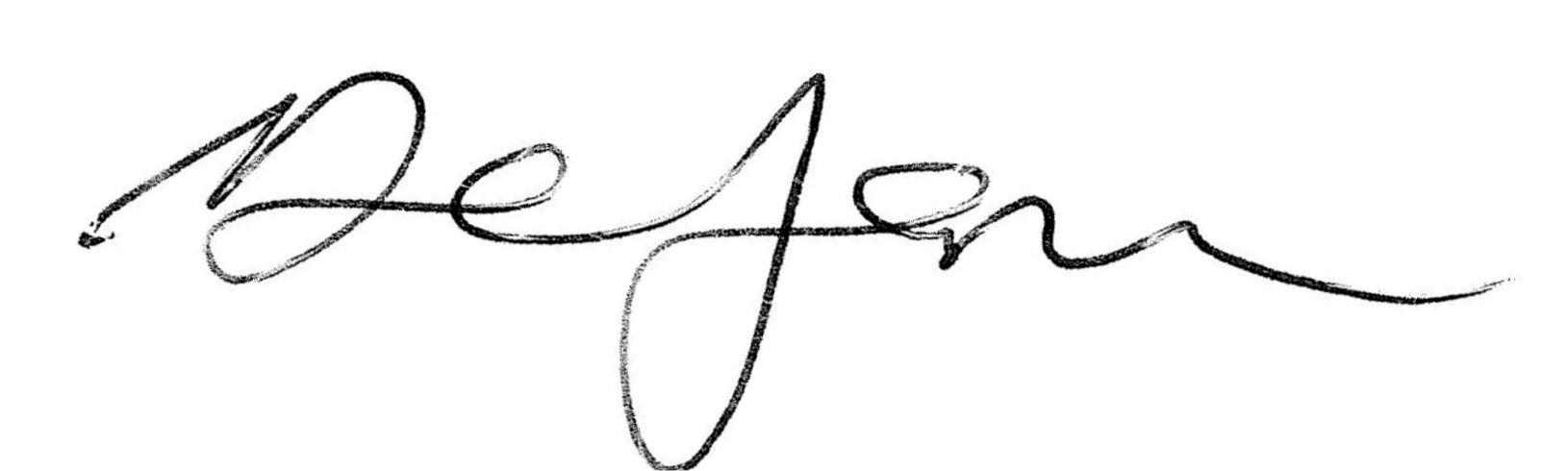 		Derek Jansen (Vice President)Detailed FindingsIntention to Purchase/Lease a VehicleRespondents were first asked if they plan to purchase or lease a new or used vehicle in the next 10 years. Results reveal that two-thirds of Canadians (68 per cent) say they do intend to purchase a vehicle within the next 10 years, 22 per cent do not intend to purchase a vehicle within this timeframe, and 10 per cent are unsure. Residents of Atlantic Canada are more likely to say they plan to purchase or lease a new or used personal vehicle in the next 10 years (76 per cent, compared to 68 per cent nationally).The likelihood of purchasing or leasing a vehicle rises progressively with both income (from 47 per cent among those earning less than $40,000 in household income to 83 per cent among those earning $150,000 or more) and education (from 60 per cent among those with a high school education to 73 per cent among university graduates).Men and those under 55 years of age (74 per cent each) are also more likely to say they plan to purchase or lease a vehicle.Those willing to pay more for a zero emission vehicle than an equivalent conventional one are more likely to say they plan to purchase/lease a new/used personal vehicle in the next 10 years (72 per cent).Timeframe for Purchasing/Leasing a VehicleThose who indicated they planned to purchase or lease a vehicle in the next 10 years were asked a number of follow-up questions. When asked in what timeframe they plan to purchase a vehicle, most of these respondents indicated within the next 2-5 years (39 per cent), or within the next 2 years (35 per cent).Residents of Alberta (40 per cent) and those under 35 years of age (39 per cent) are more likely to say they will purchase/lease a vehicle within the next 2 years.Residents of Atlantic Canada (44 per cent), the Territories (50 per cent), and those older than 65 years of age (46 per cent) are more likely to say they will purchase/lease a vehicle within the next 2 to 5 years.Size/Type of Vehicle to be PurchasedResults suggest that small sport utility vehicles are most likely to be purchased (34 per cent), followed closely by midsize vehicles (31 per cent), and midsize SUVs (30 per cent).Respondents from Saskatchewan/Manitoba are more likely to consider purchasing or leasing a small sport utility vehicle (41 per cent).Ontarians are more likely to consider purchasing/leasing a midsize car (34 per cent).The likelihood of considering the purchase or lease of a pick-up truck (30 per cent, compared to 16 per cent nationally) and a midsize sport utility/crossover (37 per cent) is higher among respondents from Alberta. Men (34 per cent), those earning less than $40,000 in household income (39 per cent) and those under 35 years of age (42 per cent) are more likely to consider purchasing or leasing a midsize vehicle. Those willing to pay more for a zero emission vehicle than an equivalent conventional one are more likely to say they plan to purchase/lease a small sport utility (SUV)/crossover.Intended Vehicle to be PurchasedResults further reveal that a plurality of these respondents plan to purchase a new vehicle (45 per cent), although a sizeable minority (30 per cent) intend to buy a used vehicle, and a fairly large proportion are unsure (25 per cent).Those 65 years of age and older (57 per cent) and those with a household income of $150,000 or greater (54 per cent) are more likely to say they will purchase a new vehicle.Men are more likely than women to say they will purchase a new vehicle (47 per cent versus 43 per cent).Conversely, residents of Saskatchewan/Manitoba are most likely to purchase a previously owned vehicle (44 per cent, compared to 30 per cent nationally). Those willing to pay more for a zero emission vehicle than an equivalent conventional one are more likely to say they plan to purchase/lease a new vehicle (52 per cent).Market Value of Vehicle to be PurchasedMost Canadians who intend to purchase a car in the next 10 years believe the total cost of the vehicle will be in the $25,000-$39,999 range.Those earning less than $40,000 in household income are more likely to purchase/lease a vehicle with a market value from $10,000 to $24,999 (35 per cent).The likelihood of spending from $25,000 to $39,999 on a vehicle is higher among those 65 years of age and older (38 per cent), those with university education (35 per cent), and those earning from $40,000 to under $150,000 in household income (36 per cent).Respondents that say they plan to purchase a previously owned vehicle are more likely to spend from $10,000 to $24,000 (45 per cent).Number of Personal Vehicles OwnedAll Canadians were asked how many vehicles they currently have in their household. The plurality (42 per cent) indicate they have one car, while a sizeable proportion (35 per cent) say they have two vehicles. Ten per cent of Canadians say they do not own a vehicle, and 12 per cent indicate they have three or more vehicles in their household.Residents of Quebec are more likely to have one personal vehicle in their household (50 per cent, compared to 42 per cent nationally), and residents of Alberta are more likely to have two (43 per cent, compared to 35 per cent nationally).Those with a household income from $40,000 to under $80,000 are more likely to have one vehicle in their household (54 per cent, compared to 42 per cent overall).Respondents saying they plan to purchase a new vehicle are more likely to have two personal vehicles in their household (42 per cent).The number of vehicles in a household rises with income. For example, 14 per cent of those earning less than $40,000 in household income say they have two vehicles, compared to 48 per cent among those earning $150,000 or more.Ownership and Intention to Purchase/Lease an Electric VehicleElectric Vehicles Owned/LeasedThose who indicated they had a vehicle in their household were asked if they currently lease or own an electric vehicle. Results reveal that only five per cent of Canadians say they own or lease a vehicle that runs on electricity; the vast majority (95 per cent) do not.Residents of Quebec (10 per cent), those with a household income of $150,000 or more (8 per cent) and university graduates (7 per cent) are somewhat more likely to own an electric vehicle.Intention to Purchase/Lease an Electric VehicleThose who do not own or lease an electric vehicle were asked if they had considered purchasing or leasing an electric vehicle for their household. Results are split, with a slight majority (51 per cent) indicating that they had considered purchasing an electric vehicle, and a smaller proportion (43 per cent) indicating no. (Charts are on following page).Residents of BC are more likely to consider purchasing/leasing an electric vehicle (63 per cent, compared to 51 per cent nationally).The likelihood of considering the purchase/lease of an electric vehicle rises progressively with both income (from 41 per cent among those earning less than $40,000 in household income, to 64 per cent of those earning $150,000 or more), and education (from 40 per cent among those with a high school diploma, to 62 per cent of university graduates).Conversely, the incidence of those that have considered purchasing/leasing an electric vehicle declines with age (64 per cent of those under 35 years of age, compared to 38 per cent of those ages 65 and older).Respondents that are most likely to say they have considered purchasing/leasing an electric vehicle for their household include those willing to pay more for a ZEV than an equivalent conventional vehicle (85 per cent), and those saying they plan to purchase a new vehicle (61 per cent).The proportion who plan to purchase a new vehicle, and have considered purchasing/leasing an electric vehicle for their household, and are willing to pay more for a ZEV than an equivalent conventional vehicle represents 12 per cent of the Canadian population.Those who said they had considered purchasing/leasing an electric vehicle were asked which of a range of options best describes their current situation with respect to purchasing or leasing an electric vehicle. Results reveal that most of these respondents (51 per cent) say they have thought about purchasing an electric vehicle, but have not taken any real steps to purchase/lease this type of vehicle. One in three (33 per cent) say they have started to gather information and make inquiries, but have not seriously considered an electric vehicle yet. Only one in seven (14 per cent) say they have actually shopped for an electric vehicle. Residents of Saskatchewan/Manitoba (60 per cent), those 65 years of age and over (57 per cent), those earning less than $40,000 in household income (64 per cent), and those with high school education (61 per cent) are particularly likely to say that they have thought about purchasing/leasing an electric vehicle, but that no real steps have been taken.Experience with Zero Emission VehiclesExperience with Zero Emission VehiclesRespondents were informed that zero emissions vehicles are vehicles that can be driven without producing polluting exhaust, and include fully battery electric, plug-in hybrid electric, and hydrogen fuel cell electric vehicles. They were then asked if they had ever driven or ridden in a zero emission vehicle. Results reveal that most Canadians (66 per cent) have not, while 32 per cent said they had. Men (38 per cent), those ages 35 to 54 (37 per cent), and residents of BC (46 per cent) are particularly likely to say they have driven/ridden in a zero emission vehicle.Conversely, those from Atlantic Canada (24 per cent), women (27 per cent), those with high school education (22 per cent), and those earning less than $40,000 in household income (20 per cent) are less likely to indicate they have driven or ridden in a ZEV.The incidence of having driven/ridden in a zero emission vehicle rises with both income (from 20 per cent among those earning less than $40,000 in household income to 46 per cent of those earning $150,000 or more) and education (from 22 per cent among those with a high school diploma to 39 per cent of university graduates).Interest in Test Driving a Zero Emission VehicleThose who had not driven or ridden in a ZEV were asked how interested they would be in taking a zero emission vehicle for a test drive if they were able test one that suited their lifestyle needs, at a convenient location with an impartial expert to answer their questions. Most of these respondents say they would be very (39 per cent) or somewhat (29 per cent) interested. A further 16 per cent said they were only a little interested in this idea, and 15 per cent said they were not at all interested. Those under 35 years of age are more interested in taking a zero emission vehicle for a test drive (50 per cent compared to 39 per cent on average).Interest in taking a zero emission vehicle for a test drive rises progressively with both education (from 31 per cent among those with a high school diploma to 46 per cent of university graduates) and income (from 37 per cent of those earning less than $40,000 in household income to 47 per cent of those earning $150,000 or more).Respondents that are most likely to say they are very interested in taking a zero emission vehicle for a test drive include those who say they are willing to pay more for a ZEV than an equivalent conventional vehicle (64 per cent), and those planning to purchase a new vehicle (45 per cent).The proportion who plan to purchase a new vehicle, and are very interested in taking a zero emission vehicle for a test drive, and are willing to pay more for a ZEV than an equivalent conventional vehicle represents 5 per cent of the Canadian population.Experience with Zero Emission Vehicle OwnersWhen asked whether they know an owner of a zero emission vehicle (such as a friend, family member, neighbour or colleague), results are split, with roughly the same proportion indicating yes (46 per cent) as no (52 per cent).Residents of Quebec and BC (58 per cent and 57 per cent respectively), those ages 35 to 54 (51 per cent), those earning $150,000 or more in household income (61 per cent) and university graduates (53 per cent) are more likely to say they know an owner of a zero emission vehicle.Men are more likely than women to know an owner of a ZEV (50 per cent versus 41 per cent).Among those who say they know an owner of a ZEV, those willing to pay more for a ZEV (60 per cent) and those saying they plan to purchase a new vehicle (51 per cent) are most likely to say yes to this question.Awareness of Zero Emission Vehicles Makes and ModelsRespondents were asked, unprompted, to name any zero emission vehicle makes and models they were aware of. Tesla is mentioned most often (51 per cent), followed fairly distantly by the Nissan Leaf (21 per cent) and the Chevrolet Volt (16 per cent). One in four (27 per cent) could not provide a response to this question. (Charts are on following page.)Residents of Ontario (55 per cent), those ages 35 to 54 (55 per cent), men (54 per cent), those earning $80,000 or more in household income (59 per cent), and university graduates (57 per cent) are the most likely to name Tesla as a ZEV they are aware of.Respondents more likely to name Tesla include those willing to pay more for a zero emission vehicle than an equivalent conventional one (59 per cent), and those saying they plan to purchase a new vehicle (55 per cent).Those ages 65 and up (37 per cent), women (34 per cent), those with a household income lower than $40,000 (45 per cent), high school graduates (41 per cent), and residents of Atlantic Canada (39 per cent), Alberta (35 per cent) and the Territories (40 per cent) were particularly likely to not provide a response to this question.Familiarity and Views on Zero Emission Vehicle FeaturesFamiliarity and Views on Zero Emission Vehicle Features Respondents had limited familiarity with a range of aspects of zero emission vehicles. They are most familiar with the environmental benefits of ZEVs (62 per cent indicate they are very or somewhat familiar with the environmental impact of electric vehicles). However, fewer than half say they are familiar with the potential to charge (“fuel up”) the battery at their home (49 per cent), how far a vehicle can go on a fully charged battery (46 per cent), the price of ZEVs (45 per cent), and how the “fueling up” process works when electricity powers a vehicle (43 per cent). About one in three express familiarity with the time required to charge the battery, and the availability of consumer information about ZEVs. Three in ten say they are familiar with the different speeds of vehicle charging equipment, the potential to charge (“fuel up”) at their workplace, vehicle safety performance, the availability of makes and models in their area, and the reliability of ZEVs. Only one in four indicate familiarity with subsidies for new/used zero emission vehicle purchase, vehicle maintenance costs, or battery life expectancy. One in five say they are familiar with the winter performance of ZEVs, and the availability of all-wheel drive for these types of vehicles. Even fewer express familiarity with the warranty, resale value, towing capacity, or insurance costs of ZEVs. (Charts are on following pages.)Generally speaking, residents of BC, those ages 35 to 54, those with a household income of $150,000 or more, and university graduates are more familiar with zero emission vehicle features. Men are more familiar than women with all zero emission vehicle aspects. For instance, 60 per cent of men are familiar with the driving range, compared to 33 per cent of women. Similarly, 60 per cent of men are familiar with the potential to charge the battery at home, compared to 38 per cent of women.Quebeckers are the most likely to be aware of subsidies for new/used zero emission vehicle purchases (36 per cent, compared to 28 per cent nationally).Respondents that are most likely to say they are familiar with the environmental impact of a ZEV include those willing to pay more for a zero emission vehicle than an equivalent conventional one (77 per cent), and those saying they plan to purchase a new vehicle (67 per cent).Interest in Purchasing/Leasing Zero Emission VehiclesWhen asked which of a range of statements best describes their interest in purchasing/leasing zero emission vehicles, only one in four (25 per cent) say they are very interested in a zero emission vehicle and will definitely consider one when purchasing their next vehicle. The same proportion (25 per cent) indicate some interest in a zero emission vehicle but cannot find a way to test drive one in their area. Only three per cent say they would consider a ZEV when purchasing or leasing their next vehicle. One in five (19 per cent) have some interest in a zero emission vehicle, but today’s options do not meet their driving needs. Fifteen per cent have no interest in a zero emission vehicle, and roughly the same proportion (13 per cent) don’t know enough about zero emission vehicles to make a decision. Those under 35 years of age (33 per cent), those earning $150,000 or more in household income (37 per cent) and university graduates (32 per cent) are particularly likely to say they are very interested in a zero emission vehicle and will definitely consider one when purchasing their next vehicle.Respondents most likely to say they are very interested in a zero emission vehicle and will definitely consider one when purchasing their next vehicle include those who indicate they plan to purchase a new vehicle (32 per cent), and those willing to pay more for a zero emission vehicle than an equivalent conventional one (60 per cent).Attitudes Towards Zero Emission VehiclesRespondents were also asked a number of attitudinal questions about ZEVs. Results reveal mixed views on electric vehicles, as well as a general lack of knowledge about these vehicles (from 14 to 52 per cent of Canadians could not provide a response to the questions asked).Generally speaking, findings indicate that Canadians strongly believe that ZEVs are beneficial for the environment, but also feel they are expensive and difficult to fuel/charge. Canadians also have limited experience with ZEVs, and little understanding about a range of important issues associated with these vehicles, such as safety, vehicle charging, performance, maintenance costs, and resale value, suggesting these are areas in need of increased ZEV awareness/ education initiatives. A clear majority of Canadians (63 per cent) believe that zero emission vehicles are too expensive (only 7 per cent disagree with this idea). However, Canadians also strongly believe that ZEVs are better for the environment than other types of vehicles: six in ten (61 per cent) agree that zero emission vehicles contribute significantly to a reduction of greenhouse gas emissions and air pollutants compared to gas or diesel-powered vehicles, and that zero emission vehicles are less damaging to the environment than gas or diesel-powered vehicles (58 per cent). At the same time, concerns are expressed about charging ZEVs. More than half of Canadians (53 per cent) agree that there are too few, if any, publicly available charging stations where they drive (in Saskatchewan/Manitoba, 67 per cent agree). Fewer than half agree that they can charge a zero emission vehicle at their home (47 per cent), and even fewer agree they can charge a zero emission vehicle at their workplace (18 per cent). In addition, four in ten express concerns that zero emission vehicles can’t travel far enough on a full charge (44 per cent), and that charging a zero emission vehicle at home will significantly increase their monthly electricity bill (42 per cent).Only one in three believe a zero emission vehicle would save them money (fully 28 per cent are unsure), or that zero emission vehicles perform as well, if not better than gas or diesel-powered vehicles (and 32 per cent are unsure).Three in ten (28 per cent) agree that zero emissions vehicles perform poorly in cold weather, but almost half (44 per cent) are unsure. A similar proportion agree that they would only buy a zero emission vehicle as a second vehicle for their household, while keeping a gas or diesel-powered vehicle as well (17 per cent are unsure).One in four are concerned that if too many people purchase zero emission vehicles, it will put too much pressure on the electric grid (27 per cent are unsure). A similar proportion feel that the style/type of vehicle they prefer isn’t available as a zero emission vehicle, but most are unsure. Fewer than one in five (18 per cent) feel there is an affordable zero emission vehicle available that meets their lifestyle needs, but again, many are unsure.Fully half of respondents are unsure whether the repair and maintenance costs for a zero emission vehicle are lower than for a gas or diesel-powered vehicle (46 per cent), or whether zero-emission vehicles have the same towing ability as conventional vehicles (52 per cent).Moreover, half of Canadians or more could not provide a response when asked whether hydrogen fuel cell electric vehicles are more dangerous than other kinds of vehicles (50 per cent), or whether zero emission vehicles have a poor resale value (52 per cent).Finally, only one in five (21 per cent) agree that it is difficult to find credible sources of information about zero emission vehicles, and only one in ten (10 per cent) feel that gas or diesel-powered vehicles are safer than ZEVs, but again, many express uncertainty about these issues. (Charts are on following pages.)Men are more likely than women to agree that zero emission vehicles are too expensive (68 per cent, compared to 59 per cent).Quebeckers (69 per cent), those with a household income of $150,000 or more (66 per cent), and university graduates (68 per cent) are more likely to agree that zero emission vehicles contribute significantly to a reduction of greenhouse gas emissions and air pollutants compared to gas or diesel-powered vehicles.Agreement with the idea that zero emission vehicles are less damaging to the environment than gas or diesel-powered vehicles is higher among residents of Quebec and Ontario (63 per cent and 62 per cent, respectively), women (62 per cent), those under 35 years of age (62 per cent), and university graduates (66 per cent).Residents of Saskatchewan/Manitoba (67 per cent), Alberta (60 per cent) and those with an annual household income between $80,000 and less than $150,000 (56 per cent) are more likely to agree that there are too few, if any, publicly available charging stations where they drive.Men (56 per cent), Quebeckers (58 per cent), those earning $150,000 or more in household income (60 per cent), and university graduates (51 per cent) are more likely to agree that they can charge a zero emission vehicle at their home.Agreement with the idea that zero emission vehicles can’t travel far enough on a full charge is higher among residents of Alberta (52 per cent), men (51 per cent), and those earning $150,000 or more in household income (50 per cent).Respondents most likely to say that zero emission vehicles contribute significantly to a reduction of greenhouse gas emissions and air pollutants compared to gas or diesel-powered vehicles include those willing to pay more for a zero emission vehicle than an equivalent conventional one (83 per cent) and those saying they plan to purchase a new vehicle (64 per cent).Sources of Information about Zero Emission VehiclesWhen asked where they would go to find out more information about zero emissions vehicles, respondents most often mentioned an internet search (71 per cent), followed fairly distantly by consumer reports (48 per cent), friends and family (44 per cent), and zero emission vehicle manufacturers (44 per cent).Residents of Ontario (77 per cent), those ages 35 to 54 (76 per cent), men (74 per cent), those earning $80,000 or more in household income (78 per cent) and university graduates (79 per cent) are more likely to indicate they would look for information about zero emission vehicles through an Internet search.Those ages 55 and over (57 per cent) and university graduates (52 per cent) are the most likely to look for information on ZEVs in consumer reports.Those willing to pay more for a zero emission vehicle than an equivalent conventional one are more likely to look for information on ZEVs through an Internet Search (81 per cent) and in ZEV manufacturers (59 per cent).Importance of Price in Purchase of Zero Emission VehiclesRespondents were also asked which of a range of statements about the purchase price of a ZEV is closest to their own point of view. Most indicated that they would only buy a zero emission vehicle if the price were about the same as an equivalent conventional vehicle (47 per cent). About one in four (23 per cent) would be willing to pay more for a zero emission vehicle than an equivalent conventional vehicle, and about one in ten (11 per cent) indicated they would only buy a zero emission vehicle if the price were lower than an equivalent conventional vehicle. Nine per cent said they would never buy a zero emission vehicle.Those under 35 years of age (50 per cent) and those earning from $40,000 to less than $80,000 in household income (50 per cent) are particularly likely to indicate they would only buy a zero emission vehicle if the price were about the same as an equivalent conventional vehicle.Residents on Quebec are more likely to say they would be willing to pay more for a zero emission vehicle than an equivalent conventional vehicle (27 per cent, compared to 23 per cent nationally).Factors Encouraging Purchasing/Leasing a Zero Emission VehicleCanadians were also asked to what extent a range of factors would make them more likely to consider purchasing or leasing a zero emission vehicle. Proven reliability in Canadian climates, and having access to a charging station at home were seen as the most important factors in encouraging Canadians to consider purchasing/leasing ZEVs.Equal or greater driving range than a gas or diesel vehicle, a 10-year battery warranty, and rebates/incentives to cover the price difference between zero emission vehicles and gas or diesel-powered vehicles were also seen as effective in encouraging Canadians to consider ZEVs.Seeing more charging stations along highways, improved winter-weather performance, lower maintenance costs, and seeing more charging stations in public parking lots and shopping destinations were also seen as important factors to encourage the purchase/lease of ZEVs.Knowing they are doing their part to lower greenhouse gas emissions, knowing the vehicles are as safe or safer than gas and diesel vehicles, and the ability to test drive the type of vehicle that fits their needs and lifestyle are seen as moderately effective factors in encouraging consideration of ZEVs.Greater selection of makes and models, convenient access to charging stations at their workplace, and greater general understanding of driving, charging and maintenance are seen as less important but still somewhat significant factors to encourage Canadians to consider the purchase/lease of ZEVs.Relatively few felt that knowing the vehicle possesses the latest technological advances, or better towing capacity would encourage consideration of ZEVs. (Charts are on following page.)Residents of the Territories (79 per cent), those with a household income of $150,000 or more (61 per cent) and university graduates (60 per cent) are more likely to consider purchasing/leasing a ZEV if the vehicle has proven reliability in Canadian climates.Respondents most likely to consider the purchase of a ZEV if the vehicle has proven reliability in Canadian climates include those willing to pay more for a zero emission vehicle than an equivalent conventional one, and those saying they plan to purchase a new vehicle (63 per cent each).Residents of Quebec and Ontario (58 per cent and 57 per cent, respectively), those under 35 years of age (58 per cent), women (56 per cent), those earning $150,000 or more in household income (58 per cent) and university graduates (61 per cent) are more likely to say they would consider purchasing/leasing a ZEV if they have access to a charging station at home.Awareness and Support for Government RebatesAwareness and Understanding of Government Rebates for Zero Emission VehiclesResults suggest Canadians have limited awareness of government rebates for ZEVs. When asked whether they have seen, read or heard about the Government of Canada's vehicle purchase rebates to encourage Canadians to buy zero emission vehicles, a majority (53 per cent) indicate they have not heard of these rebates, while four in ten say they are aware of them. Residents of Quebec are more likely to have seen, read or heard about the Government of Canada’s vehicle purchase rebates (67 per cent, compared to 43 per cent nationally).Men (49 per cent), those under 35 years of age (48 per cent), those willing to pay more for a zero emission vehicle than an equivalent conventional one (57 per cent), and those saying they plan to purchase a new vehicle (49 per cent) are also more likely to express awareness of these rebates.Awareness of Government of Canada rebates rise progressively with both income (from 33 per cent among those earning less than $40,000 in household income to 52 per cent among those earning $150,000 or more) and education (from 31 per cent among those with a high school diploma to 49 per cent among university graduates).Among those who indicated they are aware of these Government of Canada rebates, most (64 per cent) are unsure how to apply for them. Those ages 35 to 54 are somewhat more likely to say they know how to apply for these rebates (36 per cent, compared to 32 per cent overall).Support for Government Incentives for the Purchase of Zero Emission VehiclesDespite limited awareness of these rebates, a clear majority of respondents (69 per cent) support the Government of Canada providing incentives to encourage Canadians to buy zero emission vehicles.Support for Government of Canada incentives to encourage the purchase of zero emission vehicles rises progressively with education (59 per cent of those with a high school diploma, compared to 79 per cent of university graduates).Residents of Quebec (78 per cent), those under 35 years of age (78 per cent), women (73 per cent), those earning from $40,000 to under $80,000 in household income (73 per cent), those willing to pay more for a zero emission vehicle than an equivalent conventional one (93 per cent) and those saying they plan to purchase a new vehicle (72 per cent) are also more likely to support these incentives.AppendicesMethodological DetailsThe research involved an online survey of 3,449 Canadians. The survey was conducted across Canada in both official languages. The field dates for the survey were July 16-August 3, 2021.We used our probability-based online panel, Probit, in undertaking this survey. Probit is an online research panel that has been designed by EKOS to provide statistically representative data. Our panel offers complete coverage of the Canadian population (Internet, phone, cell phone), random recruitment (participants are recruited randomly; they do not opt themselves into our panel), and equal probability sampling. All respondents to our panel are recruited by telephone using random digit dialling, and their demographic information is confirmed by live interviewers.The distribution of the recruitment process for our panel mirrors the actual population in Canada (as defined by Statistics Canada). As such, our panel can be considered representative of the general public (survey results from our online panel support confidence intervals and margin of error estimates). The overall panel size is roughly 90,000 Canadian households. Random stratified samples are drawn from the panel database for individual research assignments.All survey results were weighted by region, age and gender according to Statistics Canada data, to ensure results are representative of the Canadian public. The margin of error for a survey of n=3,449 is +/- 1.7 percentage points, 19 times out of 20.Sample design, weighting and respondent profile The sampling method was designed to complete interviews with at least 3,400 Canadians ages 18 and over. Quotas were set by age, gender, and region. The survey obtained the following distribution:The following table presents the weighted distribution of survey participants by specific variables.α Actual Census categories differ from those used in this survey; categories have been adjusted to correspond. Statistics Canada figures for education are for Canadians aged 25 to 64 years. For employment age 15+.+ Percentaged on those providing a responseQuestionnaire designNRCan provided EKOS with a draft questionnaire for review and comment. In consultation with NRCan, EKOS revised and finalized the questionnaire. EKOS data analysts programmed the final questionnaire and performed thorough testing to ensure accuracy in set-up and data collection. This validation ensured that the data entry process conformed to the surveys’ basic logic. The data collection system handles sampling invitations, quotas and questionnaire completion (skip patterns, branching, and valid ranges). The client was also given the opportunity to test the survey links.Prior to finalizing the survey for field, a pre-test (soft launch) was conducted in English and French. The pre-test assessed the questionnaires in terms of question wording and sequencing, respondent sensitivity to specific questions and to the survey overall, and to determine the survey length; standard Government of Canada pre- testing questions were also asked. The final survey questionnaire is included in Appendix B.FieldworkThe survey was conducted by EKOS using a secure, fully featured web-based survey environment. The average interview length was 13.9 minutes.All respondents were offered the opportunity to complete the surveys in their official language of choice. All research work was conducted in accordance with the Standards for the Conduct of Government of Canada Public Opinion Research – Online Surveys and recognized industry standards, as well as applicable federal legislation (The Privacy Act, Personal Information Protection and Electronic Documents Act, and Access to Information Act).Following data collection, the data from this survey were statistically weighted to ensure the sample is representative of the Canadian population according to the most recently available Census information.Completion resultsThe completion results are presented in the following table.Contact dispositionNon-response bias analysisThe table below presents a profile of the final sample, compared to the actual population of Canada (2016 Census information). As is the case with most surveys, the final sample underrepresents those with high school or less education, which is a typical pattern for public opinion surveys in Canada (e.g., those with more education are more likely to respond to surveys).Non-response bias analysis* Data are unweighted and percentaged on those giving a response to each demographic questionα Actual Census categories differ from those used in this survey and have been recalculated to correspond.Statistics Canada figures for education are for Canadians aged 25 to 64 years.Survey QuestionnaireWINTRO Thanks for agreeing to participate in this survey. This survey is being conducted by the Government of Canada and covers a range of topics with a particular focus on vehicle ownership and use. It should take you about 15 minutes to complete.Si vous préférez répondre au sondage en français, veuillez cliquer sur <français>.Your participation is voluntary and completely confidential. Your answers will remain anonymous. It is being directed by EKOS Research, and is being administered according to the requirements of the Privacy Act. To view our privacy policy, click here. If you need an alternative means of accessing the survey, click the following link: <Accessible version>.The survey is registered with the Research Verification Services operated by the Canadian Research Insights Council (CRIC). <Click here> if you wish to verify its authenticity (project code 20210714-EK256).If you require any technical assistance, please contact <online@ekos.com>.QA These first few questions will help us to understand more about you and any recent vehicle purchases you have made or intend to make in the near future.Do you plan to purchase or lease a new or used personal vehicle for yourself or others in the next 10 years?Yes		1No	2Don't know	9Q1 QA = YesIn what timeframe do you plan to purchase or lease a new or used personal vehicle for yourself or others:Within the next 2 years	1Within the next 2-5 years	2Within the next 5-10 years	3Don't know	9Q2 [1,10] QA = YesWhat size or type of personal vehicle will you be considering for lease or purchase?Check all that apply.Small car	1Midsize car	2Large car	3Small sport utility (SUV)/crossover	4Midsize sport utility/crossover	5Large sport utility/crossover	6Pick-up truck	7Other (name) :	77Don't know	99 Q3 QA = YesDo you plan to purchase a new or previously owned vehicle?New	1Previously owned	2Don't know/not sure	9Q4 QA = YesWhat will likely be the total market value of the vehicle you plan to purchase or lease?Less than $10,000	1$10,000-$24,999	2$25,000-$39,999	3$40,000-$54,999	4$55,000-$74,999	5$75,000 or more	6Don't know	9Q5 How many personal vehicles do you currently have in your household?None	981	12	23 or more	3Don't know	99Q5A Q5 greater than 0Do you currently own or lease an electric vehicle (a vehicle that runs on electricity)?Yes	1No	2Don't know	9Q6 Q5A = NoHave you considered purchasing or leasing an electric vehicle (a vehicle that runs on electricity) for your household?Yes	1No	2Don't know	9Q7 Q6 = YesWhich of the following best describes your current situation with respect to purchasing or leasing an electric vehicle:Shopped for an electric vehicle, but haven't purchased or leased	1Started to gather information and make inquiries, but have not seriously considered an electric vehicle yet	2Have thought about it, but no real steps have been taken to purchase/lease an electric vehicle	3Have not considered buying/leasing an electric vehicle	4Was not aware electric vehicles were available for purchase	9Q9Now, we have a few questions about zero emissions vehicles (ZEVs).Zero emissions vehicles are vehicles that can be driven without producing polluting exhaust, and include fully battery electric (often referred to simply as "electric vehicles" or "EVs"), plug-in hybrid electric, and hydrogen fuel cell electric vehicles.Have you ever driven or ridden in a zero emission vehicle?Yes	1No	2Don't know	9Q10 Q9 = NoImagine you were able to test drive a zero emission vehicle that suited your lifestyle needs, at a location that was convenient for you and with an impartial expert (no brand affiliation) available at the test drive to answer your questions. How interested, if at all, would you be in taking a zero emission vehicle for a test drive?Very interested	1Somewhat interested	2Only a little interested	3Not at all interested	4Don't know	9Q11 Do you know an owner of a zero emission vehicle? For example, a friend, family member, neighbour or colleague.Yes	1No	2Don't know	9PQ12 Please name any zero emission vehicle makes and models (company and specific car, SUV or truck name) of which you are aware.Q12A [0,1] Vehicle 1Please specify 	77Don't know	99Q12B [0,1] Vehicle 2Please specify 	77Don't know	99Q12C [0,1] Vehicle 3Please specify 	77Don't know	99Q12D [0,1] Vehicle 4Please specify 	77Don't know	99Q12E [0,1] Vehicle 5Please specify 	77Don't know	99PQ13 In general, how familiar are you with each of the following aspects of zero emission vehicles?Q13A How the "fueling up" process works when electricity powers a vehicle instead of gas or dieselVery familiar	1Somewhat familiar	2Not very familiar	3Not familiar at all	4Don't know	9Q13B Availability of makes and models in your areaVery familiar	1Somewhat familiar	2Not very familiar	3Not familiar at all	4Don't know	9Q13C Vehicle safety performanceVery familiar	1Somewhat familiar	2Not very familiar	3Not familiar at all	4Don't know	9Q13D Vehicle maintenance costsVery familiar	1Somewhat familiar	2Not very familiar	3Not familiar at all	4Don't know	9Q13E Purchase priceVery familiar	1Somewhat familiar	2Not very familiar	3Not familiar at all	4Don't know	9Q13F Costs to charge battery of electric vehiclesVery familiar	1Somewhat familiar	2Not very familiar	3Not familiar at all	4Don't know	9Q13G Environmental impactVery familiar	1Somewhat familiar	2Not very familiar	3Not familiar at all	4Don't know	9Q13H Different levels, or speeds, of vehicle charging equipmentVery familiar	1Somewhat familiar	2Not very familiar	3Not familiar at all	4Don't know	9Q13I Potential to charge ("fuel up") battery at your homeVery familiar	1Somewhat familiar	2Not very familiar	3Not familiar at all	4Don't know	9Q13J Potential to charge ("fuel up") at your workplaceVery familiar	1Somewhat familiar	2Not very familiar	3Not familiar at all	4Don't know	9Q13K Driving range – how far a vehicle can go on a fully charged batteryVery familiar	1Somewhat familiar	2Not very familiar	3Not familiar at all	4Don't know	9Q13L Availability of consumer informationVery familiar	1Somewhat familiar	2Not very familiar	3Not familiar at all	4Don't know	9Q13M Time required to charge the batteryVery familiar	1Somewhat familiar	2Not very familiar	3Not familiar at all	4Don't know	9Q13N Resale valueVery familiar	1Somewhat familiar	2Not very familiar	3Not familiar at all	4Don't know	9Q13O Subsidies for new/used vehicle purchaseVery familiar	1Somewhat familiar	2Not very familiar	3Not familiar at all	4Don't know	9Q13P ReliabilityVery familiar	1Somewhat familiar	2Not very familiar	3Not familiar at all	4Don't know	9Q13Q Battery life expectancyVery familiar	1Somewhat familiar	2Not very familiar	3Not familiar at all	4Don't know	9Q13R WarrantyVery familiar	1Somewhat familiar	2Not very familiar	3Not familiar at all	4Don't know	9Q13S Cost of insuranceVery familiar	1Somewhat familiar	2Not very familiar	3Not familiar at all	4Don't know	9Q13T Towing capacityVery familiar	1Somewhat familiar	2Not very familiar	3Not familiar at all	4Don't know	9Q13U Availability of all-wheel driveVery familiar	1Somewhat familiar	2Not very familiar	3Not familiar at all	4Don't know	9Q13V Winter performanceVery familiar	1Somewhat familiar	2Not very familiar	3Not familiar at all	4Don't know	9Q14 Which of the following statements best describes your interest in purchasing/leasing zero emission vehicles?I am very interested in a zero emission vehicle and will definitely consider one when purchasing my next vehicle 	1I have some interest in a zero emission vehicle and would consider one when purchasing or leasing my next vehicle 	2I have some interest in a zero emission vehicle but I cannot find a way to test drive one in my area 	3I have some interest in a zero emission vehicle, but today's options do not meet my driving needs 	4I have no interest in a zero emission vehicle 	5I don't know enough about zero emission vehicles to answer 	9PQ15 Please indicate whether you agree or disagree with each of the following statements about zero emission vehicles.Q15A There are too few, if any, publicly available charging stations where I driveStrongly agree	1Somewhat agree	2Neither agree nor disagree	3Somewhat disagree	4Strongly disagree	5I Don't know	9Q15B It is difficult to find credible sources of information about zero emission vehiclesStrongly agree	1Somewhat agree	2Neither agree nor disagree	3Somewhat disagree	4Strongly disagree	5I Don't know	9Q15C I would only buy a zero emission vehicle as a second vehicle for our household, while keeping a gas or diesel-powered vehicle as wellStrongly agree	1Somewhat agree	2Neither agree nor disagree	3Somewhat disagree	4Strongly disagree	5I Don't know	9Q15D Zero emission vehicles are too expensiveStrongly agree	1Somewhat agree	2Neither agree nor disagree	3Somewhat disagree	4Strongly disagree	5I Don't know	9Q15E Zero emission vehicles are less damaging to the environment than gas or diesel-powered vehiclesStrongly agree	1Somewhat agree	2Neither agree nor disagree	3Somewhat disagree	4Strongly disagree	5I Don't know	9Q15F Zero emission vehicles can't travel far enough on a full chargeStrongly agree	1Somewhat agree	2Neither agree nor disagree	3Somewhat disagree	4Strongly disagree	5I Don't know	9Q15G The repair and maintenance costs for a zero emission vehicle are lower than for a gas or diesel-powered vehicleStrongly agree	1Somewhat agree	2Neither agree nor disagree	3Somewhat disagree	4Strongly disagree	5I Don't know	9Q15H I can charge a zero emission vehicle at my homeStrongly agree	1Somewhat agree	2Neither agree nor disagree	3Somewhat disagree	4Strongly disagree	5I Don't know	9Q15H2 I can charge a zero emission vehicle at my workplaceStrongly agree	1Somewhat agree	2Neither agree nor disagree	3Somewhat disagree	4Strongly disagree	5I Don't know	9Q15I The style/type of vehicle I prefer isn't available as a zero emission vehicleStrongly agree	1Somewhat agree	2Neither agree nor disagree	3Somewhat disagree	4Strongly disagree	5I Don't know	9Q15J Gas or diesel-powered vehicles are safer than zero emission vehiclesStrongly agree	1Somewhat agree	2Neither agree nor disagree	3Somewhat disagree	4Strongly disagree	5I Don't know	9Q15K Hydrogen fuel cell electric vehicles are more dangerous than other kinds of vehiclesStrongly agree	1Somewhat agree	2Neither agree nor disagree	3Somewhat disagree	4Strongly disagree	5I Don't know	9Q15L Zero emission vehicles perform as well, if not better, than gas or diesel-powered vehiclesStrongly agree	1Somewhat agree	2Neither agree nor disagree	3Somewhat disagree	4Strongly disagree	5I Don't know	9Q15M A zero emission vehicle would save me moneyStrongly agree	1Somewhat agree	2Neither agree nor disagree	3Somewhat disagree	4Strongly disagree	5I Don't know	9Q15N Zero emission vehicles have a poor resale valueStrongly agree	1Somewhat agree	2Neither agree nor disagree	3Somewhat disagree	4Strongly disagree	5I Don't know	9Q15O If too many people purchase zero emission vehicles, it will put too much pressure on the electric gridStrongly agree	1Somewhat agree	2Neither agree nor disagree	3Somewhat disagree	4Strongly disagree	5I Don't know	9Q15P Zero emission vehicles contribute significantly to a reduction of greenhouse gas emissions and air pollutants compared to gas or diesel-powered vehiclesStrongly agree	1Somewhat agree	2Neither agree nor disagree	3Somewhat disagree	4Strongly disagree	5I Don't know	9Q15Q I am worried that charging a zero emission vehicle at home will significantly increase my monthly electricity billStrongly agree	1Somewhat agree	2Neither agree nor disagree	3Somewhat disagree	4Strongly disagree	5I Don't know	9Q15R There is an affordable zero emission vehicle available that meets the needs of my lifestyleStrongly agree	1Somewhat agree	2Neither agree nor disagree	3Somewhat disagree	4Strongly disagree	5I Don't know	9Q15S Zero emissions vehicles perform poorly in cold weatherStrongly agree	1Somewhat agree	2Neither agree nor disagree	3Somewhat disagree	4Strongly disagree	5I Don't know	9Q15T Zero-emission vehicles don't have the same towing ability as conventional vehiclesStrongly agree	1Somewhat agree	2Neither agree nor disagree	3Somewhat disagree	4Strongly disagree	5I Don't know	9Q16 [1,15] If you were interested in finding out more about zero emissions vehicles, where would you go to get this information?Please check as many as apply.Zero emission vehicle manufacturers (car companies)	1Vehicle dealerships/salespeople	2Consumer reports	3Automotive magazines	4The Canadian Automobile Association (CAA)	5Government of Canada	6Provincial or Territorial government	7Municipal government	8Not-for-profit research and advocacy organizations	9Friends, family, neighbours, colleagues at work	10Internet search	11Online owner forums//groups	12Other (specify)	77None of the above	98Don't know	99Q17 Which of the following statements is closest to your own point of view?I would be willing to pay more for a zero emission vehicle than an equivalent conventional vehicle	1I would only buy a zero emission vehicle if the price were about the same as an equivalent conventional vehicle	2I would only buy a zero emission vehicle if the price were lower than an equivalent conventional vehicle	3I would never buy a zero emission vehicle	4Don't know	9PQ18 To what extent would each of the following factors make you more likely to consider purchasing or leasing a zero emission vehicle? To a great extent, to some extent, to little extent, to no extent whatsoever.Q18A Lower maintenance costsA great extent	1Some extent	2Little extent	3No extent whatsoever	4Don't know	9Q18B Greater selection of makes and modelsA great extent	1Some extent	2Little extent	3No extent whatsoever	4Don't know	9Q18C Greater general understanding of driving, charging and maintenanceA great extent	1Some extent	2Little extent	3No extent whatsoever	4Don't know	9Q18D Improved winter-weather performanceA great extent	1Some extent	2Little extent	3No extent whatsoever	4Don't know	9Q18E Better towing capacityA great extent	1Some extent	2Little extent	3No extent whatsoever	4Don't know	9Q18F 10-year battery warrantyA great extent	1Some extent	2Little extent	3No extent whatsoever	4Don't know	9Q18G Rebates/incentives to cover the price difference between zero emission vehicles and gas or diesel-powered vehiclesA great extent	1Some extent	2Little extent	3No extent whatsoever	4Don't know	9Q18H Equal or greater driving range than a gas or diesel vehicleA great extent	1Some extent	2Little extent	3No extent whatsoever	4Don't know	9Q18I Having access to a charging station at homeA great extent	1Some extent	2Little extent	3No extent whatsoever	4Don't know	9Q18J Convenient access to charging stations at my workplaceA great extent	1Some extent	2Little extent	3No extent whatsoever	4Don't know	9Q18K Seeing more charging stations in public parking lots and shopping destinationsA great extent	1Some extent	2Little extent	3No extent whatsoever	4Don't know	9Q18L Seeing more charging stations along highwaysA great extent	1Some extent	2Little extent	3No extent whatsoever	4Don't know	9Q18M Knowing I am doing my part to lower greenhouse gas emissionsA great extent	1Some extent	2Little extent	3No extent whatsoever	4Don't know	9Q18N Knowing the vehicle possesses the latest technological advancesA great extent	1Some extent	2Little extent	3No extent whatsoever	4Don't know	9Q18O Knowing the vehicles are as safe or safer than gas and diesel vehiclesA great extent	1Some extent	2Little extent	3No extent whatsoever	4Don't know	9Q18P Ability to test drive the type of vehicle that fits my needs and lifestyleA great extent	1Some extent	2Little extent	3No extent whatsoever	4Don't know	9Q18Q Proven reliability in Canadian climatesA great extent	1Some extent	2Little extent	3No extent whatsoever	4Don't know	9Q18R [0,1] Other, Please specify :A great extent	1Some extent	2A little extent	3No extent whatsoever	4Don't know	9Q19 Q18G, Rebates/incentives, rated little - great extentHave you seen, read or heard about the Government of Canada's vehicle purchase rebates to encourage Canadians to buy zero emission vehicles?Yes	1No	2Don't know	9Q20 Q19 = YesDo you know how you can apply for these Government of Canada vehicle purchase rebates?Yes	1No	2Don't know	9Q21 Do you support or oppose the Government of Canada providing incentives to encourage Canadians to buy zero emission vehicles?Strongly support	1Somewhat support	2Neutral	3Somewhat oppose	4Strongly oppose	5Don't know	9QGENDRThese final few questions are for statistical purposes only. Your responses will be aggregated with those of other respondents to the survey and will help us to analyse different sub-groups of the population.What is your gender?Male	1Female	2Other :	77Prefer not to answer	99QAGEX In what year were you born?Year :	77 Prefer not to answer	99QAGEYWhich of the following age categories do you belong to?18-34	135-44	245-54	355-64	465 or older	5Prefer not to answer	9QPROV In which province or territory of the country do you reside?Newfoundland	1Nova Scotia	2Prince Edward Island	3New Brunswick	4Quebec	5Ontario	6Manitoba	7Saskatchewan	8Alberta	9British Columbia	10Northwest Territories/Yukon/Nunavut	11Prefer not to answer	99QEDUC What is the highest level of formal education that you have completed?Less than a high school diploma or equivalent	1High School Diploma or equivalent	2Registered Apprenticeship or other trades certificate or diploma	3College, CEGEP, or other non-university certificate or diploma	4University certificate or diploma below bachelor's level	5Bachelor's degree	6Post graduate degree above the bachelor's level	7Prefer not to answer	9QINC Which of the following best describes your total household income last year, from all sources for all household members, before taxes?Under $20,000	1$20,000 to just under $40,000	2$40,000 to just under $60,000	3$60,000 to just under $80,000	4$80,000 to just under $100,000	5$100,000 to just under $150,000	6$150,000 and above	7Prefer not to answer	9QHOME Which of the following best describes the type of dwelling in which you live?Single, detached home	1Semi-detached	2Townhome or row home	3Apartment or condo	4Other (please specify) :	77Prefer not to answer	99QLANE Do you have access to your own driveway or indoor parking at home?Yes	1No	2Prefer not to answer	9QDISAB Are you a person with a disability? A person with a disability is a person who has a long-term or recurring impairment (such as vision, hearing, mobility or mental health-related) which limits their daily activities inside or outside the home.Yes	1No	2Prefer not to answer	9QPOSTCELL May we have the first three digits of your postal code?Please specify : 	77Prefer not to answer	99THNK This completes the survey. This survey was conducted on behalf of Natural Resources Canada. On behalf of the Government of Canada, we thank you for taking the time to share your feedback. It is much appreciated.66 per cent have never ridden in or driven a ZEV (74 per cent in Atlantic Canada).83 per cent would be interested in taking a ZEV for a test drive.25 per cent are very interested in a zero emission vehicle and will definitely consider one when purchasing their next vehicle51 per cent have considered purchasing or leasing a vehicle that runs on electricity34 per cent don’t feel there is a ZEV available that meets the needs of their lifestyle.27 per cent cannot name any ZEV makes or models.53 per cent agree that there are too few, if any, publicly available charging stations where they drive (67 per cent in Saskatchewan/Manitoba).46 per cent are unsure whether the repair and maintenance costs for a zero emission vehicle are lower than for a gas or diesel-powered vehicle79 per cent say proven reliability in Canadian climates would make them more likely to consider purchasing or leasing a ZEV.Variable% of populationTarget (quota)% of sampleActual UnweightedActual Weighted*JurisdictionJurisdictionJurisdictionJurisdictionJurisdictionJurisdictionNewfoundland and Labrador2%1354%14051Nova Scotia3%1404%15097Prince Edward Island<1%752%7614New Brunswick2%1354%13776Quebec23%75022%755800Ontario38%80023%8041,306Manitoba4%1805%182119Saskatchewan3%1805%180106Alberta11%47514%479387British Columbia14%50015%500466Territories<1%301%3112AgeAgeAgeAgeAgeAge18-3427%93022%75695435-5434%1,15836%1,2381,17455+39%1,31142%1,4141,280GenderGenderGenderGenderGenderGenderMale49%1,65248%1,6411,652Female51%1,74752%1,7621,751VariableTotal sample
%% of populationEducation αEducation αEducation αHigh school or less1935Apprentice/college/some university3536University graduate/post-graduate4529Total annual household income+Total annual household income+Total annual household income+Under $40,0001317$40,000-<$80,0002530$80,000-<$100,0001413$100,000-<$150,0002022$150,000 or more1718Survey language /official languagesSurvey language /official languagesSurvey language /official languagesEnglish8485French1615DispositionNTotal invitations (c)16,728Total completes (d)3,449Qualified break-offs (e)792Disqualified (f)0Not responded (g)12,401Quota filled (h)86Contact rate = (d+e+f+h)/c26%Participation rate = (d+f+h)/c21%Sample typeSample*Canada (2016 Census)Gender (18+)Gender (18+)Gender (18+)Male48%49%Female52%51%AgeAgeAge18-3422%27%35-5436%34%55+42%39%Education level αEducation level αEducation level αHigh school diploma or less19%35%Trades/college/post sec no degree35%36%University degree45%29%